Anmeldeformular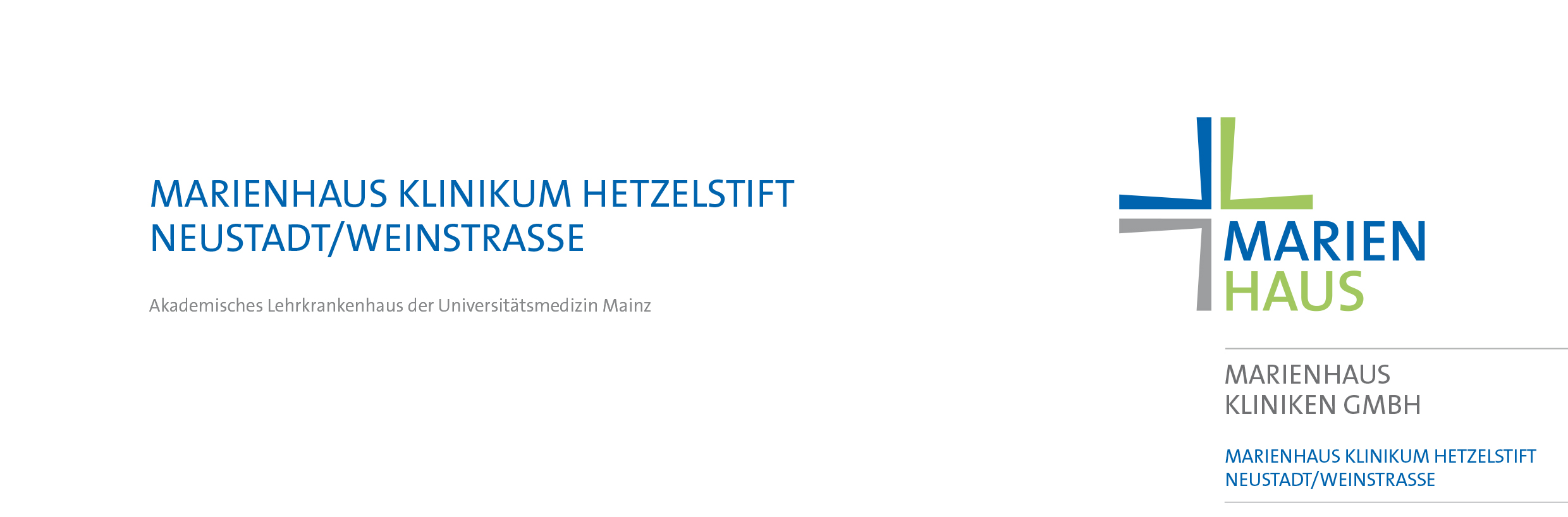 PoC-Antigen-Schnelltests         Datum & UhrzeitNachname, Vorname	 Straße, Hausnummer           			               PLZ, Wohnort	                     Geschlecht                  Geb. Datum		           Telefonnummer		            E-Mail-Adresse           	Mit meiner Unterschrift erkläre ich mich mit der Durchführung des Tests und Verarbeitung und Speicherung der angegebenen Daten einverstanden. Zudem bestätige ich, dass ich die Aufklärung gelesen und verstanden habe und dass keines der Ausschlusskriterien zutrifft. Ich bin damit einverstanden, dass die Testung auf Wunsch regelmäßig (mindestens 1 x / Woche) durchgeführt wird, die Aufklärung gilt somit als Daueraufklärung / Serienaufklärung. Meine Erklärung kann ich jederzeit mit Wirkung für die Zukunft ohne Angabe von Gründen schriftlich widerrufen.______________________     		_____________________________Ort, Datum					Unterschrift / sorgeberechtigte Person(en)Wird von Administration ausgefüllt                                              Laufnummer: 